Акция Я РИСУЮ МЕЛОМРекомендацииДетский искренний рисунок – один из символов мирной жизни. Провести 22-24 июня в канун дня Парада Победителей акцию «Я рисую мелом». Воспитанники детских садов, горожане с детьми, уличные художники, волонтеры и просто жители могут украсить улицы, бульвары и парки города и выложить фото в соцсети с хештегами #Ярисуюмелом #24июня и общими хештегами дня #парадпобедителей #радостьпобеды #год2020 #годпамятииславыАлгоритм подготовки и реализации акции 24 июняРегиональная дирекция:до 18.06.2020 совместно с органами местного самоуправления определяет точки реализации акции (в том числе – необходимо разрешение на использование смываемых красок и мела),до 15.06.2020 определяет и направляет в исполнительную дирекцию Года 2020 точки подсъема для федеральных и региональных СМИ,до 16.06.2020 совместно с органами образования информирует образовательные организации о возможности принять участие в акции 24 июня,до 18.06.2020 совместно с органами местного самоуправления обеспечивает подготовку площадок для рисования (заранее необходимо провести уборку и мытье асфальта или плитки),до 20.06.2020 формирует команды волонтеров, которые будут находиться в точках реализации акции и помогать с рисунками участникам, а также раздавать мелки и краски,до 20.06.2020 обеспечивает все организованные точки мелками и красками для участников,до 20.06.2020 определить меры безопасности в соответствии с эпидемиологическими решениями руководителя региона по состоянию на 20.06.2020 года,обеспечивает информационное сопровождение акции.2. Дополнительные условияАкция может быть организована на асфальтированных территориях вблизи участков, где прогуливаются дети, в пешеходных зонах, на улицах и площадях, носящих имя героев войны и труда времен Великой Отечественной войны;Акция может быть реализована как единая картина на асфальте от большого количества участников.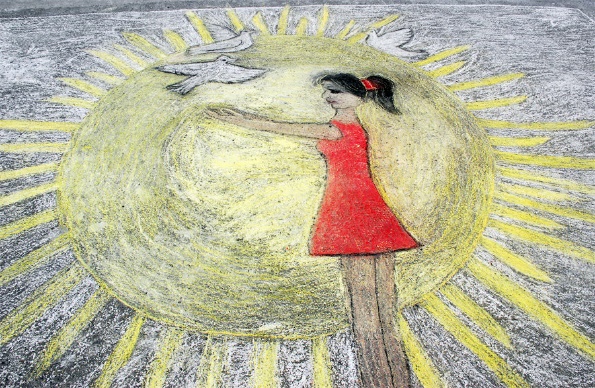 Изображения голубей нужно отмечать хештегом #ГОЛУБЬМИРА3. ТЗ на съемкуПри подготовке фото и видеоматериалов необходимо учесть следующие требования:Горизонтальная ориентация кадра;Для фото – разрешение 1920х1080 пикселей, для видео – 1280х720 пикселей;Видеосъёмку производить со штатива;Общее настроение кадра – радость и праздничность действия;Исключить посторонние звуки в кадре;Избежать попадания в кадр: мусора, ветхих и обшарпанных строений.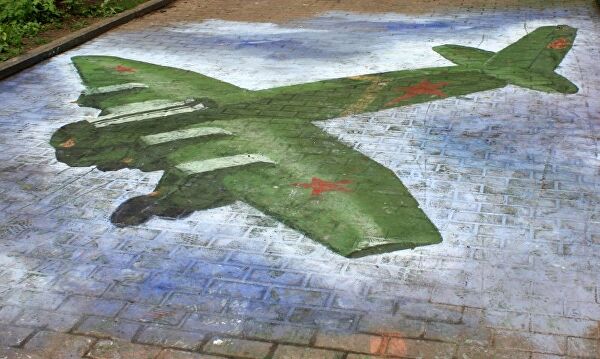 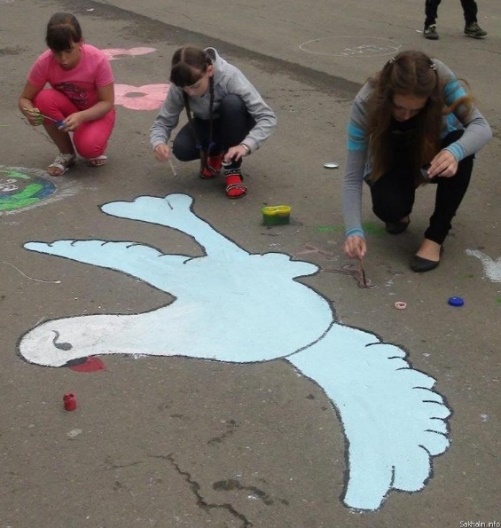 